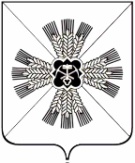 Российская федерацияКемеровская областьПромышленновский муниципальный районАдминистрация Промышленновского муниципального районаПОСТАНОВЛЕНИЕОт 15.08.2011 1101-пО внесение изменения в постановление Коллегии Администрации Промышленновского муниципального района от 26.08.2010 № 67 «Об утверждении долгосрочной целевой программы «Модернизация объектов коммунальной инфраструктуры и обеспечение энергетической эффективности и энергосбережения на территории Промышленновского района» на 2010-2013 годы (в редакции постановлений Коллегии Администрации Промышленновского муниципального района № 4 от 31.01.2011, № 616-п от 29.04.2011)		В целях обеспечения проведения мероприятий по модернизации объектов жизнеобеспечения и коммунальной инфраструктуры района, подготовки объектов жилищно-коммунального хозяйства к зиме, Администрация Промышленновского муниципального района постановляет:Внести в постановление Коллегии Администрации Промышленновского муниципального района от 26.08.2010г. №67 «Об утверждении долгосрочной целевой программы «Модернизация объектов коммунальной инфраструктуры и обеспечение энергетической эффективности и энергосбережения на территории Промышленновского района» на 2010-2013 годы» (в редакции постановлений Коллегии Администрации Промышленновского муниципального района №4 от 31.01.2011г., №616-П от 29.04.2011г.) следующие изменения:Раздел 7 «Программные мероприятия» долгосрочной целевой программы «Модернизация объектов коммунальной инфраструктуры и обеспечение энергетической эффективности и энергосбережения на территории Промышленновского района» на 2010-2013 годы изложить в новой редакции согласно приложения №1.Контроль за исполнением настоящего постановления оставляю за собой.Постановление вступает в силу со дня подписания и подлежит обнародованию на официальном сайте Администрации района.Глава района А.И. ШмидтПриложение к постановлениюАдминистрации Промышленновскогомуниципального районаот 15.08.2011 1101-п(приложение №1)7. Программные мероприятия(тыс. руб.)N N п/пМероприятиеМероприятиеМероприятиеМероприятиеСрок исполненияСрок исполненияСрок исполненияОбъем,всегоОбъем,всегоОбъем,всегоИсточники финансированияИсточники финансированияИсточники финансированияИсточники финансированияИсточники финансированияИсточники финансированияИсточники финансированияИсточники финансированияИсточники финансированияИсточники финансированияИсточники финансированияИсточники финансированияИсточники финансированияИсточники финансированияИсточники финансированияИсточники финансированияИсточники финансированияИсточники финансированияИсточники финансированияИсточники финансированияИсточники финансированияИсточники финансированияИсточники финансированияИсточники финансированияИсточники финансированияИсточники финансированияИсточники финансированияN N п/пМестонахождение объекта/получатель бюджетных средствНаименование объектаНаименование объектаНаименование объектаСрок исполненияСрок исполненияСрок исполненияОбъем,всегоОбъем,всегоОбъем,всегов том числев том числев том числев том числев том числев том числев том числев том числев том числев том числев том числев том числев том числев том числев том числев том числев том числев том числев том числев том числев том числев том числев том числев том числев том числев том числев том числеN N п/пМестонахождение объекта/получатель бюджетных средствНаименование объектаНаименование объектаНаименование объектаСрок исполненияСрок исполненияСрок исполненияОбъем,всегоОбъем,всегоОбъем,всегоОбластной бюджетОбластной бюджетОбластной бюджетМестный бюджетМестный бюджетМестный бюджетМестный бюджетМестный бюджетМестный бюджетФедеральный бюджетФедеральный бюджетФедеральный бюджетФедеральный бюджетФедеральный бюджетФедеральный бюджетФедеральный бюджетФедеральный бюджетФедеральный бюджетФедеральный бюджетБюджет сельских территорийБюджет сельских территорийБюджет сельских территорийБюджет сельских территорийВнебюджетные источникиВнебюджетные источникиВнебюджетные источникиВнебюджетные источники123334445558889999991010101010101010101011111111121212121. Подпрограмма 1 "Модернизация объектов коммунальной инфраструктуры Промышленновского района"1. Подпрограмма 1 "Модернизация объектов коммунальной инфраструктуры Промышленновского района"1. Подпрограмма 1 "Модернизация объектов коммунальной инфраструктуры Промышленновского района"1. Подпрограмма 1 "Модернизация объектов коммунальной инфраструктуры Промышленновского района"1. Подпрограмма 1 "Модернизация объектов коммунальной инфраструктуры Промышленновского района"1. Подпрограмма 1 "Модернизация объектов коммунальной инфраструктуры Промышленновского района"1. Подпрограмма 1 "Модернизация объектов коммунальной инфраструктуры Промышленновского района"1. Подпрограмма 1 "Модернизация объектов коммунальной инфраструктуры Промышленновского района"1. Подпрограмма 1 "Модернизация объектов коммунальной инфраструктуры Промышленновского района"1. Подпрограмма 1 "Модернизация объектов коммунальной инфраструктуры Промышленновского района"1. Подпрограмма 1 "Модернизация объектов коммунальной инфраструктуры Промышленновского района"1. Подпрограмма 1 "Модернизация объектов коммунальной инфраструктуры Промышленновского района"1. Подпрограмма 1 "Модернизация объектов коммунальной инфраструктуры Промышленновского района"1. Подпрограмма 1 "Модернизация объектов коммунальной инфраструктуры Промышленновского района"1. Подпрограмма 1 "Модернизация объектов коммунальной инфраструктуры Промышленновского района"1. Подпрограмма 1 "Модернизация объектов коммунальной инфраструктуры Промышленновского района"1. Подпрограмма 1 "Модернизация объектов коммунальной инфраструктуры Промышленновского района"1. Подпрограмма 1 "Модернизация объектов коммунальной инфраструктуры Промышленновского района"1. Подпрограмма 1 "Модернизация объектов коммунальной инфраструктуры Промышленновского района"1. Подпрограмма 1 "Модернизация объектов коммунальной инфраструктуры Промышленновского района"1. Подпрограмма 1 "Модернизация объектов коммунальной инфраструктуры Промышленновского района"1. Подпрограмма 1 "Модернизация объектов коммунальной инфраструктуры Промышленновского района"1. Подпрограмма 1 "Модернизация объектов коммунальной инфраструктуры Промышленновского района"1. Подпрограмма 1 "Модернизация объектов коммунальной инфраструктуры Промышленновского района"1. Подпрограмма 1 "Модернизация объектов коммунальной инфраструктуры Промышленновского района"1. Подпрограмма 1 "Модернизация объектов коммунальной инфраструктуры Промышленновского района"1. Подпрограмма 1 "Модернизация объектов коммунальной инфраструктуры Промышленновского района"1. Подпрограмма 1 "Модернизация объектов коммунальной инфраструктуры Промышленновского района"1. Подпрограмма 1 "Модернизация объектов коммунальной инфраструктуры Промышленновского района"1. Подпрограмма 1 "Модернизация объектов коммунальной инфраструктуры Промышленновского района"1. Подпрограмма 1 "Модернизация объектов коммунальной инфраструктуры Промышленновского района"1. Подпрограмма 1 "Модернизация объектов коммунальной инфраструктуры Промышленновского района"1. Подпрограмма 1 "Модернизация объектов коммунальной инфраструктуры Промышленновского района"1. Подпрограмма 1 "Модернизация объектов коммунальной инфраструктуры Промышленновского района"1. Подпрограмма 1 "Модернизация объектов коммунальной инфраструктуры Промышленновского района"1. Подпрограмма 1 "Модернизация объектов коммунальной инфраструктуры Промышленновского района"1. Подпрограмма 1 "Модернизация объектов коммунальной инфраструктуры Промышленновского района"1. Подпрограмма 1 "Модернизация объектов коммунальной инфраструктуры Промышленновского района"1.1. Коммунальная энергетика1.1. Коммунальная энергетика1.1. Коммунальная энергетика1.1. Коммунальная энергетика1.1. Коммунальная энергетика1.1. Коммунальная энергетика1.1. Коммунальная энергетика1.1. Коммунальная энергетика1.1. Коммунальная энергетика1.1. Коммунальная энергетика1.1. Коммунальная энергетика1.1. Коммунальная энергетика1.1. Коммунальная энергетика1.1. Коммунальная энергетика1.1. Коммунальная энергетика1.1. Коммунальная энергетика1.1. Коммунальная энергетика1.1. Коммунальная энергетика1.1. Коммунальная энергетика1.1. Коммунальная энергетика1.1. Коммунальная энергетика1.1. Коммунальная энергетика1.1. Коммунальная энергетика1.1. Коммунальная энергетика1.1. Коммунальная энергетика1.1. Коммунальная энергетика1.1. Коммунальная энергетика1.1. Коммунальная энергетика1.1. Коммунальная энергетика1.1. Коммунальная энергетика1.1. Коммунальная энергетика1.1. Коммунальная энергетика1.1. Коммунальная энергетика1.1. Коммунальная энергетика1.1. Коммунальная энергетика1.1. Коммунальная энергетика1.1. Коммунальная энергетика1.1. Коммунальная энергетика1.1.1.пгт. Промышленнаяпгт. Промышленнаяпгт. ПромышленнаяРеконструкциякотельных N 11,16Реконструкциякотельных N 11,16Реконструкциякотельных N 11,162010 – 2013 годы2010 – 2013 годы2010 – 2013 годы5805805805801.1.1.пгт. Промышленнаяпгт. Промышленнаяпгт. ПромышленнаяРеконструкциякотельных N 11,16Реконструкциякотельных N 11,16Реконструкциякотельных N 11,16в том числев том числев том числе1.1.1.пгт. Промышленнаяпгт. Промышленнаяпгт. ПромышленнаяРеконструкциякотельных N 11,16Реконструкциякотельных N 11,16Реконструкциякотельных N 11,162010 год 2010 год 2010 год 808080801.1.1.пгт. Промышленнаяпгт. Промышленнаяпгт. ПромышленнаяРеконструкциякотельных N 11,16Реконструкциякотельных N 11,16Реконструкциякотельных N 11,162011 год 2011 год 2011 год 2502502502501.1.1.пгт. Промышленнаяпгт. Промышленнаяпгт. ПромышленнаяРеконструкциякотельных N 11,16Реконструкциякотельных N 11,16Реконструкциякотельных N 11,162012 год 2012 год 2012 год 2502502502501.1.1.пгт. Промышленнаяпгт. Промышленнаяпгт. ПромышленнаяРеконструкциякотельных N 11,16Реконструкциякотельных N 11,16Реконструкциякотельных N 11,162013 год2013 год2013 год1.1.2.Промышленновский муниципальный районПромышленновский муниципальный районПромышленновский муниципальный районРеконструкция и капитальный ремонт котельного оборудования и тепловых сетейРеконструкция и капитальный ремонт котельного оборудования и тепловых сетейРеконструкция и капитальный ремонт котельного оборудования и тепловых сетей2010 – 2013 годы2010 – 2013 годы2010 – 2013 годы25002500250025001.1.2.Промышленновский муниципальный районПромышленновский муниципальный районПромышленновский муниципальный районРеконструкция и капитальный ремонт котельного оборудования и тепловых сетейРеконструкция и капитальный ремонт котельного оборудования и тепловых сетейРеконструкция и капитальный ремонт котельного оборудования и тепловых сетейв том числев том числев том числе1.1.2.Промышленновский муниципальный районПромышленновский муниципальный районПромышленновский муниципальный районРеконструкция и капитальный ремонт котельного оборудования и тепловых сетейРеконструкция и капитальный ремонт котельного оборудования и тепловых сетейРеконструкция и капитальный ремонт котельного оборудования и тепловых сетей2010 год   2010 год   2010 год   1.1.2.Промышленновский муниципальный районПромышленновский муниципальный районПромышленновский муниципальный районРеконструкция и капитальный ремонт котельного оборудования и тепловых сетейРеконструкция и капитальный ремонт котельного оборудования и тепловых сетейРеконструкция и капитальный ремонт котельного оборудования и тепловых сетей2011 год   2011 год   2011 год   5005005005001.1.2.Промышленновский муниципальный районПромышленновский муниципальный районПромышленновский муниципальный районРеконструкция и капитальный ремонт котельного оборудования и тепловых сетейРеконструкция и капитальный ремонт котельного оборудования и тепловых сетейРеконструкция и капитальный ремонт котельного оборудования и тепловых сетей2012 год   2012 год   2012 год   10001000100010001.1.2.Промышленновский муниципальный районПромышленновский муниципальный районПромышленновский муниципальный районРеконструкция и капитальный ремонт котельного оборудования и тепловых сетейРеконструкция и капитальный ремонт котельного оборудования и тепловых сетейРеконструкция и капитальный ремонт котельного оборудования и тепловых сетей2013 год2013 год2013 год1000100010001000ИТОГО по 1.1:ИТОГО по 1.1:ИТОГО по 1.1:ИТОГО по 1.1:ИТОГО по 1.1:2010 – 2013 годы2010 – 2013 годы2010 – 2013 годы308030803080308030803080308030803080ИТОГО по 1.1:ИТОГО по 1.1:ИТОГО по 1.1:ИТОГО по 1.1:ИТОГО по 1.1:в том числев том числев том числеИТОГО по 1.1:ИТОГО по 1.1:ИТОГО по 1.1:ИТОГО по 1.1:ИТОГО по 1.1:2010 год 2010 год 2010 год 808080808080808080ИТОГО по 1.1:ИТОГО по 1.1:ИТОГО по 1.1:ИТОГО по 1.1:ИТОГО по 1.1:2011 год 2011 год 2011 год 750750750750750750750750750ИТОГО по 1.1:ИТОГО по 1.1:ИТОГО по 1.1:ИТОГО по 1.1:ИТОГО по 1.1:2012 год 2012 год 2012 год 125012501250125012501250125012501250ИТОГО по 1.1:ИТОГО по 1.1:ИТОГО по 1.1:ИТОГО по 1.1:ИТОГО по 1.1:2013 год2013 год2013 год1000100010001000100010001000100010001.2. Водоснабжение1.2. Водоснабжение1.2. Водоснабжение1.2. Водоснабжение1.2. Водоснабжение1.2. Водоснабжение1.2. Водоснабжение1.2. Водоснабжение1.2. Водоснабжение1.2. Водоснабжение1.2. Водоснабжение1.2. Водоснабжение1.2. Водоснабжение1.2. Водоснабжение1.2. Водоснабжение1.2. Водоснабжение1.2. Водоснабжение1.2. Водоснабжение1.2. Водоснабжение1.2. Водоснабжение1.2. Водоснабжение1.2. Водоснабжение1.2. Водоснабжение1.2. Водоснабжение1.2. Водоснабжение1.2. Водоснабжение1.2. Водоснабжение1.2. Водоснабжение1.2. Водоснабжение1.2. Водоснабжение1.2. Водоснабжение1.2. Водоснабжение1.2. Водоснабжение1.2. Водоснабжение1.2. Водоснабжение1.2. Водоснабжение1.2. Водоснабжение1.2. Водоснабжение1.2.1.Промышленновский муниципальный районРеконструкция и капитальный ремонт водопроводных сетей, инженерных сооружений восстановление водоснабжения населенных пунктовРеконструкция и капитальный ремонт водопроводных сетей, инженерных сооружений восстановление водоснабжения населенных пунктовРеконструкция и капитальный ремонт водопроводных сетей, инженерных сооружений восстановление водоснабжения населенных пунктов2010 – 2013 годы2010 – 2013 годы2010 – 2013 годы567556755675567556755675567556755675567556755675567556751.2.1.Промышленновский муниципальный районРеконструкция и капитальный ремонт водопроводных сетей, инженерных сооружений восстановление водоснабжения населенных пунктовРеконструкция и капитальный ремонт водопроводных сетей, инженерных сооружений восстановление водоснабжения населенных пунктовРеконструкция и капитальный ремонт водопроводных сетей, инженерных сооружений восстановление водоснабжения населенных пунктовв том числев том числев том числе1.2.1.Промышленновский муниципальный районРеконструкция и капитальный ремонт водопроводных сетей, инженерных сооружений восстановление водоснабжения населенных пунктовРеконструкция и капитальный ремонт водопроводных сетей, инженерных сооружений восстановление водоснабжения населенных пунктовРеконструкция и капитальный ремонт водопроводных сетей, инженерных сооружений восстановление водоснабжения населенных пунктов2010 год 2010 год 2010 год 236523652365236523652365236523652365236523652365236523651.2.1.Промышленновский муниципальный районРеконструкция и капитальный ремонт водопроводных сетей, инженерных сооружений восстановление водоснабжения населенных пунктовРеконструкция и капитальный ремонт водопроводных сетей, инженерных сооружений восстановление водоснабжения населенных пунктовРеконструкция и капитальный ремонт водопроводных сетей, инженерных сооружений восстановление водоснабжения населенных пунктов2011 год 2011 год 2011 год 181018101810181018101810181018101810181018101810181018101.2.1.Промышленновский муниципальный районРеконструкция и капитальный ремонт водопроводных сетей, инженерных сооружений восстановление водоснабжения населенных пунктовРеконструкция и капитальный ремонт водопроводных сетей, инженерных сооружений восстановление водоснабжения населенных пунктовРеконструкция и капитальный ремонт водопроводных сетей, инженерных сооружений восстановление водоснабжения населенных пунктов2012 год 2012 год 2012 год 5005005005005005005005005005005005005005001.2.1.Промышленновский муниципальный районРеконструкция и капитальный ремонт водопроводных сетей, инженерных сооружений восстановление водоснабжения населенных пунктовРеконструкция и капитальный ремонт водопроводных сетей, инженерных сооружений восстановление водоснабжения населенных пунктовРеконструкция и капитальный ремонт водопроводных сетей, инженерных сооружений восстановление водоснабжения населенных пунктов2013 год2013 год2013 год1000100010001000100010001000100010001000100010001000100011.2.2.Промышленновский муниципальный районВодоснабжение с.Титово (I очередь)Водоснабжение с.Титово (I очередь)Водоснабжение с.Титово (I очередь)2010 – 2013 годы2010 – 2013 годы2010 – 2013 годы11211211211211211211211211211211211211211211.2.2.Промышленновский муниципальный районВодоснабжение с.Титово (I очередь)Водоснабжение с.Титово (I очередь)Водоснабжение с.Титово (I очередь)в том числев том числев том числе11.2.2.Промышленновский муниципальный районВодоснабжение с.Титово (I очередь)Водоснабжение с.Титово (I очередь)Водоснабжение с.Титово (I очередь)2010 год 2010 год 2010 год 11211211211211211211211211211211211211211211.2.2.Промышленновский муниципальный районВодоснабжение с.Титово (I очередь)Водоснабжение с.Титово (I очередь)Водоснабжение с.Титово (I очередь)2011 год 2011 год 2011 год 11.2.2.Промышленновский муниципальный районВодоснабжение с.Титово (I очередь)Водоснабжение с.Титово (I очередь)Водоснабжение с.Титово (I очередь)2012 год 2012 год 2012 год 11.2.2.Промышленновский муниципальный районВодоснабжение с.Титово (I очередь)Водоснабжение с.Титово (I очередь)Водоснабжение с.Титово (I очередь)2013 год2013 год2013 год1.2.3.Промышленновский муниципальный районПоставка труб ВЧШГ по РЦП «Чистая вода»Поставка труб ВЧШГ по РЦП «Чистая вода»Поставка труб ВЧШГ по РЦП «Чистая вода»2010 – 2013 годы2010 – 2013 годы2010 – 2013 годы5125125125125125125125125125125125125125121.2.3.Промышленновский муниципальный районПоставка труб ВЧШГ по РЦП «Чистая вода»Поставка труб ВЧШГ по РЦП «Чистая вода»Поставка труб ВЧШГ по РЦП «Чистая вода»в том числев том числев том числе1.2.3.Промышленновский муниципальный районПоставка труб ВЧШГ по РЦП «Чистая вода»Поставка труб ВЧШГ по РЦП «Чистая вода»Поставка труб ВЧШГ по РЦП «Чистая вода»2010 год 2010 год 2010 год 1.2.3.Промышленновский муниципальный районПоставка труб ВЧШГ по РЦП «Чистая вода»Поставка труб ВЧШГ по РЦП «Чистая вода»Поставка труб ВЧШГ по РЦП «Чистая вода»2011 год 2011 год 2011 год 5125125125125125125125125125125125125125121.2.3.Промышленновский муниципальный районПоставка труб ВЧШГ по РЦП «Чистая вода»Поставка труб ВЧШГ по РЦП «Чистая вода»Поставка труб ВЧШГ по РЦП «Чистая вода»2012 год 2012 год 2012 год 1.2.3.Промышленновский муниципальный районПоставка труб ВЧШГ по РЦП «Чистая вода»Поставка труб ВЧШГ по РЦП «Чистая вода»Поставка труб ВЧШГ по РЦП «Чистая вода»2013 год2013 год2013 годИТОГО по 1.2:ИТОГО по 1.2:ИТОГО по 1.2:ИТОГО по 1.2:ИТОГО по 1.2:2010 – 2013 годы2010 – 2013 годы2010 – 2013 годы619961996199619961996199619961996199ИТОГО по 1.2:ИТОГО по 1.2:ИТОГО по 1.2:ИТОГО по 1.2:ИТОГО по 1.2:в том числев том числев том числеИТОГО по 1.2:ИТОГО по 1.2:ИТОГО по 1.2:ИТОГО по 1.2:ИТОГО по 1.2:2010 год 2010 год 2010 год 223722372237223722372237223722372237ИТОГО по 1.2:ИТОГО по 1.2:ИТОГО по 1.2:ИТОГО по 1.2:ИТОГО по 1.2:2011 год 2011 год 2011 год 246224622462246224622462246224622462ИТОГО по 1.2:ИТОГО по 1.2:ИТОГО по 1.2:ИТОГО по 1.2:ИТОГО по 1.2:2012 год 2012 год 2012 год 500500500500500500500500500ИТОГО по 1.2:ИТОГО по 1.2:ИТОГО по 1.2:ИТОГО по 1.2:ИТОГО по 1.2:2013 год2013 год2013 год1000100010001000100010001000100010001.3. Водоотведение1.3. Водоотведение1.3. Водоотведение1.3. Водоотведение1.3. Водоотведение1.3. Водоотведение1.3. Водоотведение1.3. Водоотведение1.3. Водоотведение1.3. Водоотведение1.3. Водоотведение1.3. Водоотведение1.3. Водоотведение1.3. Водоотведение1.3. Водоотведение1.3. Водоотведение1.3. Водоотведение1.3. Водоотведение1.3. Водоотведение1.3. Водоотведение1.3. Водоотведение1.3. Водоотведение1.3. Водоотведение1.3. Водоотведение1.3. Водоотведение1.3. Водоотведение1.3. Водоотведение1.3. Водоотведение1.3. Водоотведение1.3. Водоотведение1.3. Водоотведение1.3. Водоотведение1.3. Водоотведение1.3. Водоотведение1.3. Водоотведение1.3. Водоотведение1.3. Водоотведение1.3. Водоотведение1.3.1.пгт. Промышленная, п. Плотниковопгт. Промышленная, п. Плотниковопгт. Промышленная, п. ПлотниковоРеконструкции сооружений канализацииРеконструкции сооружений канализацииРеконструкции сооружений канализации2010 – 2013 годы2010 – 2013 годы2010 – 2013 годы2263,12263,12263,12263,11.3.1.пгт. Промышленная, п. Плотниковопгт. Промышленная, п. Плотниковопгт. Промышленная, п. ПлотниковоРеконструкции сооружений канализацииРеконструкции сооружений канализацииРеконструкции сооружений канализациив том числев том числев том числе1.3.1.пгт. Промышленная, п. Плотниковопгт. Промышленная, п. Плотниковопгт. Промышленная, п. ПлотниковоРеконструкции сооружений канализацииРеконструкции сооружений канализацииРеконструкции сооружений канализации2010 год 2010 год 2010 год 263,1263,1263,1263,11.3.1.пгт. Промышленная, п. Плотниковопгт. Промышленная, п. Плотниковопгт. Промышленная, п. ПлотниковоРеконструкции сооружений канализацииРеконструкции сооружений канализацииРеконструкции сооружений канализации2011 год 2011 год 2011 год 1.3.1.пгт. Промышленная, п. Плотниковопгт. Промышленная, п. Плотниковопгт. Промышленная, п. ПлотниковоРеконструкции сооружений канализацииРеконструкции сооружений канализацииРеконструкции сооружений канализации2012 год 2012 год 2012 год 10001000100010001.3.1.пгт. Промышленная, п. Плотниковопгт. Промышленная, п. Плотниковопгт. Промышленная, п. ПлотниковоРеконструкции сооружений канализацииРеконструкции сооружений канализацииРеконструкции сооружений канализации2013 год2013 год2013 год1000100010001000ИТОГО по 1.3:ИТОГО по 1.3:ИТОГО по 1.3:ИТОГО по 1.3:ИТОГО по 1.3:2010 – 2013 годы2010 – 2013 годы2010 – 2013 годы2263,12263,12263,12263,12263,12263,12263,12263,12263,1ИТОГО по 1.3:ИТОГО по 1.3:ИТОГО по 1.3:ИТОГО по 1.3:ИТОГО по 1.3:в том числев том числев том числеИТОГО по 1.3:ИТОГО по 1.3:ИТОГО по 1.3:ИТОГО по 1.3:ИТОГО по 1.3:2010 год 2010 год 2010 год 263,1263,1263,1263,1263,1263,1263,1263,1263,1ИТОГО по 1.3:ИТОГО по 1.3:ИТОГО по 1.3:ИТОГО по 1.3:ИТОГО по 1.3:2011 год 2011 год 2011 год ИТОГО по 1.3:ИТОГО по 1.3:ИТОГО по 1.3:ИТОГО по 1.3:ИТОГО по 1.3:2012 год 2012 год 2012 год 100010001000100010001000100010001000ИТОГО по 1.3:ИТОГО по 1.3:ИТОГО по 1.3:ИТОГО по 1.3:ИТОГО по 1.3:2013 год2013 год2013 год1000100010001000100010001000100010001.4. Проектирование объектов1.4. Проектирование объектов1.4. Проектирование объектов1.4. Проектирование объектов1.4. Проектирование объектов1.4. Проектирование объектов1.4. Проектирование объектов1.4. Проектирование объектов1.4. Проектирование объектов1.4. Проектирование объектов1.4. Проектирование объектов1.4. Проектирование объектов1.4. Проектирование объектов1.4. Проектирование объектов1.4. Проектирование объектов1.4. Проектирование объектов1.4. Проектирование объектов1.4. Проектирование объектов1.4. Проектирование объектов1.4. Проектирование объектов1.4. Проектирование объектов1.4. Проектирование объектов1.4. Проектирование объектов1.4. Проектирование объектов1.4. Проектирование объектов1.4. Проектирование объектов1.4. Проектирование объектов1.4. Проектирование объектов1.4. Проектирование объектов1.4. Проектирование объектов1.4. Проектирование объектов1.4. Проектирование объектов1.4. Проектирование объектов1.4. Проектирование объектов1.4. Проектирование объектов1.4. Проектирование объектов1.4. Проектирование объектов1.4. Проектирование объектов1.4.1.пгт. Промышленная, п. Плотниковопгт. Промышленная, п. Плотниковопгт. Промышленная, п. ПлотниковоПроектирование очистных сооружений канализацииПроектирование очистных сооружений канализацииПроектирование очистных сооружений канализации2010 – 2013 годы2010 – 2013 годы2010 – 2013 годы5135135135131.4.1.пгт. Промышленная, п. Плотниковопгт. Промышленная, п. Плотниковопгт. Промышленная, п. ПлотниковоПроектирование очистных сооружений канализацииПроектирование очистных сооружений канализацииПроектирование очистных сооружений канализациив том числев том числев том числе1.4.1.пгт. Промышленная, п. Плотниковопгт. Промышленная, п. Плотниковопгт. Промышленная, п. ПлотниковоПроектирование очистных сооружений канализацииПроектирование очистных сооружений канализацииПроектирование очистных сооружений канализации2010 год 2010 год 2010 год 4054054054051.4.1.пгт. Промышленная, п. Плотниковопгт. Промышленная, п. Плотниковопгт. Промышленная, п. ПлотниковоПроектирование очистных сооружений канализацииПроектирование очистных сооружений канализацииПроектирование очистных сооружений канализации2011 год 2011 год 2011 год 1081081081081.4.1.пгт. Промышленная, п. Плотниковопгт. Промышленная, п. Плотниковопгт. Промышленная, п. ПлотниковоПроектирование очистных сооружений канализацииПроектирование очистных сооружений канализацииПроектирование очистных сооружений канализации2012 год 2012 год 2012 год 1.4.1.пгт. Промышленная, п. Плотниковопгт. Промышленная, п. Плотниковопгт. Промышленная, п. ПлотниковоПроектирование очистных сооружений канализацииПроектирование очистных сооружений канализацииПроектирование очистных сооружений канализации2013 год2013 год2013 годИТОГО по 1.4:ИТОГО по 1.4:ИТОГО по 1.4:ИТОГО по 1.4:ИТОГО по 1.4:2010 – 2013 годы2010 – 2013 годы2010 – 2013 годы513513513513513513513513513ИТОГО по 1.4:ИТОГО по 1.4:ИТОГО по 1.4:ИТОГО по 1.4:ИТОГО по 1.4:в том числев том числев том числеИТОГО по 1.4:ИТОГО по 1.4:ИТОГО по 1.4:ИТОГО по 1.4:ИТОГО по 1.4:2010 год 2010 год 2010 год 405405405405405405405405405ИТОГО по 1.4:ИТОГО по 1.4:ИТОГО по 1.4:ИТОГО по 1.4:ИТОГО по 1.4:2011 год 2011 год 2011 год 108108108108108108108108108ИТОГО по 1.4:ИТОГО по 1.4:ИТОГО по 1.4:ИТОГО по 1.4:ИТОГО по 1.4:2012 год 2012 год 2012 год ИТОГО по 1.4:ИТОГО по 1.4:ИТОГО по 1.4:ИТОГО по 1.4:ИТОГО по 1.4:2013 год2013 год2013 год1.5. Техническое развитие и обеспечение реформирования жилищно-коммунального комплекса1.5. Техническое развитие и обеспечение реформирования жилищно-коммунального комплекса1.5. Техническое развитие и обеспечение реформирования жилищно-коммунального комплекса1.5. Техническое развитие и обеспечение реформирования жилищно-коммунального комплекса1.5. Техническое развитие и обеспечение реформирования жилищно-коммунального комплекса1.5. Техническое развитие и обеспечение реформирования жилищно-коммунального комплекса1.5. Техническое развитие и обеспечение реформирования жилищно-коммунального комплекса1.5. Техническое развитие и обеспечение реформирования жилищно-коммунального комплекса1.5. Техническое развитие и обеспечение реформирования жилищно-коммунального комплекса1.5. Техническое развитие и обеспечение реформирования жилищно-коммунального комплекса1.5. Техническое развитие и обеспечение реформирования жилищно-коммунального комплекса1.5. Техническое развитие и обеспечение реформирования жилищно-коммунального комплекса1.5. Техническое развитие и обеспечение реформирования жилищно-коммунального комплекса1.5. Техническое развитие и обеспечение реформирования жилищно-коммунального комплекса1.5. Техническое развитие и обеспечение реформирования жилищно-коммунального комплекса1.5. Техническое развитие и обеспечение реформирования жилищно-коммунального комплекса1.5. Техническое развитие и обеспечение реформирования жилищно-коммунального комплекса1.5. Техническое развитие и обеспечение реформирования жилищно-коммунального комплекса1.5. Техническое развитие и обеспечение реформирования жилищно-коммунального комплекса1.5. Техническое развитие и обеспечение реформирования жилищно-коммунального комплекса1.5. Техническое развитие и обеспечение реформирования жилищно-коммунального комплекса1.5. Техническое развитие и обеспечение реформирования жилищно-коммунального комплекса1.5. Техническое развитие и обеспечение реформирования жилищно-коммунального комплекса1.5. Техническое развитие и обеспечение реформирования жилищно-коммунального комплекса1.5. Техническое развитие и обеспечение реформирования жилищно-коммунального комплекса1.5. Техническое развитие и обеспечение реформирования жилищно-коммунального комплекса1.5. Техническое развитие и обеспечение реформирования жилищно-коммунального комплекса1.5. Техническое развитие и обеспечение реформирования жилищно-коммунального комплекса1.5. Техническое развитие и обеспечение реформирования жилищно-коммунального комплекса1.5. Техническое развитие и обеспечение реформирования жилищно-коммунального комплекса1.5. Техническое развитие и обеспечение реформирования жилищно-коммунального комплекса1.5. Техническое развитие и обеспечение реформирования жилищно-коммунального комплекса1.5. Техническое развитие и обеспечение реформирования жилищно-коммунального комплекса1.5. Техническое развитие и обеспечение реформирования жилищно-коммунального комплекса1.5. Техническое развитие и обеспечение реформирования жилищно-коммунального комплекса1.5. Техническое развитие и обеспечение реформирования жилищно-коммунального комплекса1.5. Техническое развитие и обеспечение реформирования жилищно-коммунального комплекса1.5. Техническое развитие и обеспечение реформирования жилищно-коммунального комплекса1.5.1.пгт. ПромышленнаяГП КО «ЖКХ»пгт. ПромышленнаяГП КО «ЖКХ»пгт. ПромышленнаяГП КО «ЖКХ»Содержание неснижаемого аварийного запаса МТР и оборудования для нужд ЖКХ. Проведение конкурсов и аукционов по закупкам для нужд ЖКХСодержание неснижаемого аварийного запаса МТР и оборудования для нужд ЖКХ. Проведение конкурсов и аукционов по закупкам для нужд ЖКХСодержание неснижаемого аварийного запаса МТР и оборудования для нужд ЖКХ. Проведение конкурсов и аукционов по закупкам для нужд ЖКХ2010 – 2013 годы2010 – 2013 годы2010 – 2013 годы4504504504501.5.1.пгт. ПромышленнаяГП КО «ЖКХ»пгт. ПромышленнаяГП КО «ЖКХ»пгт. ПромышленнаяГП КО «ЖКХ»Содержание неснижаемого аварийного запаса МТР и оборудования для нужд ЖКХ. Проведение конкурсов и аукционов по закупкам для нужд ЖКХСодержание неснижаемого аварийного запаса МТР и оборудования для нужд ЖКХ. Проведение конкурсов и аукционов по закупкам для нужд ЖКХСодержание неснижаемого аварийного запаса МТР и оборудования для нужд ЖКХ. Проведение конкурсов и аукционов по закупкам для нужд ЖКХв том числев том числев том числе1.5.1.пгт. ПромышленнаяГП КО «ЖКХ»пгт. ПромышленнаяГП КО «ЖКХ»пгт. ПромышленнаяГП КО «ЖКХ»Содержание неснижаемого аварийного запаса МТР и оборудования для нужд ЖКХ. Проведение конкурсов и аукционов по закупкам для нужд ЖКХСодержание неснижаемого аварийного запаса МТР и оборудования для нужд ЖКХ. Проведение конкурсов и аукционов по закупкам для нужд ЖКХСодержание неснижаемого аварийного запаса МТР и оборудования для нужд ЖКХ. Проведение конкурсов и аукционов по закупкам для нужд ЖКХ2010 год 2010 год 2010 год 1501501501501.5.1.пгт. ПромышленнаяГП КО «ЖКХ»пгт. ПромышленнаяГП КО «ЖКХ»пгт. ПромышленнаяГП КО «ЖКХ»Содержание неснижаемого аварийного запаса МТР и оборудования для нужд ЖКХ. Проведение конкурсов и аукционов по закупкам для нужд ЖКХСодержание неснижаемого аварийного запаса МТР и оборудования для нужд ЖКХ. Проведение конкурсов и аукционов по закупкам для нужд ЖКХСодержание неснижаемого аварийного запаса МТР и оборудования для нужд ЖКХ. Проведение конкурсов и аукционов по закупкам для нужд ЖКХ2011 год 2011 год 2011 год 1501501501501.5.1.пгт. ПромышленнаяГП КО «ЖКХ»пгт. ПромышленнаяГП КО «ЖКХ»пгт. ПромышленнаяГП КО «ЖКХ»Содержание неснижаемого аварийного запаса МТР и оборудования для нужд ЖКХ. Проведение конкурсов и аукционов по закупкам для нужд ЖКХСодержание неснижаемого аварийного запаса МТР и оборудования для нужд ЖКХ. Проведение конкурсов и аукционов по закупкам для нужд ЖКХСодержание неснижаемого аварийного запаса МТР и оборудования для нужд ЖКХ. Проведение конкурсов и аукционов по закупкам для нужд ЖКХ2012 год 2012 год 2012 год 1501501501501.5.1.пгт. ПромышленнаяГП КО «ЖКХ»пгт. ПромышленнаяГП КО «ЖКХ»пгт. ПромышленнаяГП КО «ЖКХ»Содержание неснижаемого аварийного запаса МТР и оборудования для нужд ЖКХ. Проведение конкурсов и аукционов по закупкам для нужд ЖКХСодержание неснижаемого аварийного запаса МТР и оборудования для нужд ЖКХ. Проведение конкурсов и аукционов по закупкам для нужд ЖКХСодержание неснижаемого аварийного запаса МТР и оборудования для нужд ЖКХ. Проведение конкурсов и аукционов по закупкам для нужд ЖКХ2013 год2013 год2013 год1.5.2.Промышленновский муниципальный районПромышленновский муниципальный районПромышленновский муниципальный районМодернизация производственно-технической базы, приобретение коммунальной и дорожно-строительной техники, проведение энергообследования.Модернизация производственно-технической базы, приобретение коммунальной и дорожно-строительной техники, проведение энергообследования.Модернизация производственно-технической базы, приобретение коммунальной и дорожно-строительной техники, проведение энергообследования.2010 – 2013 годы2010 – 2013 годы2010 – 2013 годы7135,47135,47135,47135,41.5.2.Промышленновский муниципальный районПромышленновский муниципальный районПромышленновский муниципальный районМодернизация производственно-технической базы, приобретение коммунальной и дорожно-строительной техники, проведение энергообследования.Модернизация производственно-технической базы, приобретение коммунальной и дорожно-строительной техники, проведение энергообследования.Модернизация производственно-технической базы, приобретение коммунальной и дорожно-строительной техники, проведение энергообследования.в том числев том числев том числе1.5.2.Промышленновский муниципальный районПромышленновский муниципальный районПромышленновский муниципальный районМодернизация производственно-технической базы, приобретение коммунальной и дорожно-строительной техники, проведение энергообследования.Модернизация производственно-технической базы, приобретение коммунальной и дорожно-строительной техники, проведение энергообследования.Модернизация производственно-технической базы, приобретение коммунальной и дорожно-строительной техники, проведение энергообследования.2010 год 2010 год 2010 год 3035,43035,43035,43035,41.5.2.Промышленновский муниципальный районПромышленновский муниципальный районПромышленновский муниципальный районМодернизация производственно-технической базы, приобретение коммунальной и дорожно-строительной техники, проведение энергообследования.Модернизация производственно-технической базы, приобретение коммунальной и дорожно-строительной техники, проведение энергообследования.Модернизация производственно-технической базы, приобретение коммунальной и дорожно-строительной техники, проведение энергообследования.2011 год 2011 год 2011 год 5505505505501.5.2.Промышленновский муниципальный районПромышленновский муниципальный районПромышленновский муниципальный районМодернизация производственно-технической базы, приобретение коммунальной и дорожно-строительной техники, проведение энергообследования.Модернизация производственно-технической базы, приобретение коммунальной и дорожно-строительной техники, проведение энергообследования.Модернизация производственно-технической базы, приобретение коммунальной и дорожно-строительной техники, проведение энергообследования.2012 год 2012 год 2012 год 15501550155015501.5.2.Промышленновский муниципальный районПромышленновский муниципальный районПромышленновский муниципальный районМодернизация производственно-технической базы, приобретение коммунальной и дорожно-строительной техники, проведение энергообследования.Модернизация производственно-технической базы, приобретение коммунальной и дорожно-строительной техники, проведение энергообследования.Модернизация производственно-технической базы, приобретение коммунальной и дорожно-строительной техники, проведение энергообследования.2013 год2013 год2013 год2000200020002000ИТОГО по 1.5:ИТОГО по 1.5:ИТОГО по 1.5:ИТОГО по 1.5:ИТОГО по 1.5:2010 – 2013 годы2010 – 2013 годы2010 – 2013 годы7585,47585,47585,47585,47585,47585,47585,47585,47585,4ИТОГО по 1.5:ИТОГО по 1.5:ИТОГО по 1.5:ИТОГО по 1.5:ИТОГО по 1.5:в том числев том числев том числеИТОГО по 1.5:ИТОГО по 1.5:ИТОГО по 1.5:ИТОГО по 1.5:ИТОГО по 1.5:2010 год 2010 год 2010 год 3185,43185,43185,43185,43185,43185,43185,43185,43185,4ИТОГО по 1.5:ИТОГО по 1.5:ИТОГО по 1.5:ИТОГО по 1.5:ИТОГО по 1.5:2011 год 2011 год 2011 год 700700700700700700700700700ИТОГО по 1.5:ИТОГО по 1.5:ИТОГО по 1.5:ИТОГО по 1.5:ИТОГО по 1.5:2012 год 2012 год 2012 год 170017001700170017001700170017001700ИТОГО по 1.5:ИТОГО по 1.5:ИТОГО по 1.5:ИТОГО по 1.5:ИТОГО по 1.5:2013 год2013 год2013 год2000200020002000200020002000200020001.6. Отходы1.6. Отходы1.6. Отходы1.6. Отходы1.6. Отходы1.6. Отходы1.6. Отходы1.6. Отходы1.6. Отходы1.6. Отходы1.6. Отходы1.6. Отходы1.6. Отходы1.6. Отходы1.6. Отходы1.6. Отходы1.6. Отходы1.6. Отходы1.6. Отходы1.6. Отходы1.6. Отходы1.6. Отходы1.6. Отходы1.6. Отходы1.6. Отходы1.6. Отходы1.6. Отходы1.6. Отходы1.6. Отходы1.6. Отходы1.6. Отходы1.6. Отходы1.6. Отходы1.6. Отходы1.6. Отходы1.6. Отходы1.6. Отходы1.6. Отходы1.6.1.Промышленновский муниципальный районПромышленновский муниципальный районПромышленновский муниципальный районПроектирование и строительство полигона твердых бытовых отходовПроектирование и строительство полигона твердых бытовых отходовПроектирование и строительство полигона твердых бытовых отходов2010 – 2013 годы2010 – 2013 годы2010 – 2013 годы11501150115011501.6.1.Промышленновский муниципальный районПромышленновский муниципальный районПромышленновский муниципальный районПроектирование и строительство полигона твердых бытовых отходовПроектирование и строительство полигона твердых бытовых отходовПроектирование и строительство полигона твердых бытовых отходовв том числев том числев том числе1.6.1.Промышленновский муниципальный районПромышленновский муниципальный районПромышленновский муниципальный районПроектирование и строительство полигона твердых бытовых отходовПроектирование и строительство полигона твердых бытовых отходовПроектирование и строительство полигона твердых бытовых отходов2010 год 2010 год 2010 год 1001001001001.6.1.Промышленновский муниципальный районПромышленновский муниципальный районПромышленновский муниципальный районПроектирование и строительство полигона твердых бытовых отходовПроектирование и строительство полигона твердых бытовых отходовПроектирование и строительство полигона твердых бытовых отходов2011 год   2011 год   2011 год   505050501.6.1.Промышленновский муниципальный районПромышленновский муниципальный районПромышленновский муниципальный районПроектирование и строительство полигона твердых бытовых отходовПроектирование и строительство полигона твердых бытовых отходовПроектирование и строительство полигона твердых бытовых отходов2012 год   2012 год   2012 год   5005005005001.6.1.Промышленновский муниципальный районПромышленновский муниципальный районПромышленновский муниципальный районПроектирование и строительство полигона твердых бытовых отходовПроектирование и строительство полигона твердых бытовых отходовПроектирование и строительство полигона твердых бытовых отходов2013 год2013 год2013 год500500500500ИТОГО по 1.6:ИТОГО по 1.6:ИТОГО по 1.6:ИТОГО по 1.6:ИТОГО по 1.6:2010 – 2013 годы2010 – 2013 годы2010 – 2013 годы115011501150115011501150115011501150ИТОГО по 1.6:ИТОГО по 1.6:ИТОГО по 1.6:ИТОГО по 1.6:ИТОГО по 1.6:в том числев том числев том числеИТОГО по 1.6:ИТОГО по 1.6:ИТОГО по 1.6:ИТОГО по 1.6:ИТОГО по 1.6:2010 год   2010 год   2010 год   100100100100100100100100100ИТОГО по 1.6:ИТОГО по 1.6:ИТОГО по 1.6:ИТОГО по 1.6:ИТОГО по 1.6:2011 год   2011 год   2011 год   505050505050505050ИТОГО по 1.6:ИТОГО по 1.6:ИТОГО по 1.6:ИТОГО по 1.6:ИТОГО по 1.6:2012 год   2012 год   2012 год   500500500500500500500500500ИТОГО по 1.6:ИТОГО по 1.6:ИТОГО по 1.6:ИТОГО по 1.6:ИТОГО по 1.6:2013 год2013 год2013 год5005005005005005005005005001.7. Дороги1.7. Дороги1.7. Дороги1.7. Дороги1.7. Дороги1.7. Дороги1.7. Дороги1.7. Дороги1.7. Дороги1.7. Дороги1.7. Дороги1.7. Дороги1.7. Дороги1.7. Дороги1.7. Дороги1.7. Дороги1.7. Дороги1.7. Дороги1.7. Дороги1.7. Дороги1.7. Дороги1.7. Дороги1.7. Дороги1.7. Дороги1.7. Дороги1.7. Дороги1.7. Дороги1.7. Дороги1.7. Дороги1.7. Дороги1.7. Дороги1.7. Дороги1.7. Дороги1.7. Дороги1.7. Дороги1.7. Дороги1.7. Дороги1.7. Дороги1.7.1Промышленновский районПромышленновский районПромышленновский районРемонт мостов и дорог, строительство объездной дороги, разъезд 157км.Ремонт мостов и дорог, строительство объездной дороги, разъезд 157км.Ремонт мостов и дорог, строительство объездной дороги, разъезд 157км.2010 – 2013 годы2010 – 2013 годы2010 – 2013 годы9178917891789178917891781.7.1Промышленновский районПромышленновский районПромышленновский районРемонт мостов и дорог, строительство объездной дороги, разъезд 157км.Ремонт мостов и дорог, строительство объездной дороги, разъезд 157км.Ремонт мостов и дорог, строительство объездной дороги, разъезд 157км.в том числев том числев том числе1.7.1Промышленновский районПромышленновский районПромышленновский районРемонт мостов и дорог, строительство объездной дороги, разъезд 157км.Ремонт мостов и дорог, строительство объездной дороги, разъезд 157км.Ремонт мостов и дорог, строительство объездной дороги, разъезд 157км.2010 год   2010 год   2010 год   6800680068006800680068001.7.1Промышленновский районПромышленновский районПромышленновский районРемонт мостов и дорог, строительство объездной дороги, разъезд 157км.Ремонт мостов и дорог, строительство объездной дороги, разъезд 157км.Ремонт мостов и дорог, строительство объездной дороги, разъезд 157км.2011 год   2011 год   2011 год   1021021021021021021.7.1Промышленновский районПромышленновский районПромышленновский районРемонт мостов и дорог, строительство объездной дороги, разъезд 157км.Ремонт мостов и дорог, строительство объездной дороги, разъезд 157км.Ремонт мостов и дорог, строительство объездной дороги, разъезд 157км.2012 год   2012 год   2012 год   1000100010001000100010001.7.1Промышленновский районПромышленновский районПромышленновский районРемонт мостов и дорог, строительство объездной дороги, разъезд 157км.Ремонт мостов и дорог, строительство объездной дороги, разъезд 157км.Ремонт мостов и дорог, строительство объездной дороги, разъезд 157км.2013 год2013 год2013 год100010001000100010001000ИТОГО по 1.7:ИТОГО по 1.7:ИТОГО по 1.7:ИТОГО по 1.7:ИТОГО по 1.7:2010 – 2013 годы2010 – 2013 годы2010 – 2013 годы917891789178917891789178917891789178917891789178ИТОГО по 1.7:ИТОГО по 1.7:ИТОГО по 1.7:ИТОГО по 1.7:ИТОГО по 1.7:в том числев том числев том числеИТОГО по 1.7:ИТОГО по 1.7:ИТОГО по 1.7:ИТОГО по 1.7:ИТОГО по 1.7:2010 год   2010 год   2010 год   680068006800680068006800680068006800680068006800ИТОГО по 1.7:ИТОГО по 1.7:ИТОГО по 1.7:ИТОГО по 1.7:ИТОГО по 1.7:2011 год   2011 год   2011 год   102102102102102102102102102102102102ИТОГО по 1.7:ИТОГО по 1.7:ИТОГО по 1.7:ИТОГО по 1.7:ИТОГО по 1.7:2012 год   2012 год   2012 год   100010001000100010001000100010001000100010001000ИТОГО по 1.7:ИТОГО по 1.7:ИТОГО по 1.7:ИТОГО по 1.7:ИТОГО по 1.7:2013 год2013 год2013 год1000100010001000100010001000100010001000100010001.8. Подготовка к зиме1.8. Подготовка к зиме1.8. Подготовка к зиме1.8. Подготовка к зиме1.8. Подготовка к зиме1.8. Подготовка к зиме1.8. Подготовка к зиме1.8. Подготовка к зиме1.8. Подготовка к зиме1.8. Подготовка к зиме1.8. Подготовка к зиме1.8. Подготовка к зиме1.8. Подготовка к зиме1.8. Подготовка к зиме1.8. Подготовка к зиме1.8. Подготовка к зиме1.8. Подготовка к зиме1.8. Подготовка к зиме1.8. Подготовка к зиме1.8. Подготовка к зиме1.8. Подготовка к зиме1.8. Подготовка к зиме1.8. Подготовка к зиме1.8. Подготовка к зиме1.8. Подготовка к зиме1.8. Подготовка к зиме1.8. Подготовка к зиме1.8. Подготовка к зиме1.8. Подготовка к зиме1.8. Подготовка к зиме1.8. Подготовка к зиме1.8. Подготовка к зиме1.8. Подготовка к зиме1.8. Подготовка к зиме1.8. Подготовка к зиме1.8. Подготовка к зиме1.8. Подготовка к зиме1.8. Подготовка к зиме1.8.1.Промышленновский муниципальный районПромышленновский муниципальный районПромышленновский муниципальный район2010 – 2013 годы2010 – 2013 годы2010 – 2013 годы2380238023802380238023801.8.1.Промышленновский муниципальный районПромышленновский муниципальный районПромышленновский муниципальный районв том числев том числев том числе1.8.1.Промышленновский муниципальный районПромышленновский муниципальный районПромышленновский муниципальный район2010 год   2010 год   2010 год   7757757757757757751.8.1.Промышленновский муниципальный районПромышленновский муниципальный районПромышленновский муниципальный район2011 год   2011 год   2011 год   10551055 1055 1055 1055 1055 1.8.1.Промышленновский муниципальный районПромышленновский муниципальный районПромышленновский муниципальный район2012 год   2012 год   2012 год   275 275 275 275 275 275 1.8.1.Промышленновский муниципальный районПромышленновский муниципальный районПромышленновский муниципальный район2013 год2013 год2013 год275275275275275275ИТОГО по 1.8: ИТОГО по 1.8: ИТОГО по 1.8: ИТОГО по 1.8: ИТОГО по 1.8: 2010 – 2013 годы2010 – 2013 годы2010 – 2013 годы238023802380238023802380238023802380238023802380ИТОГО по 1.8: ИТОГО по 1.8: ИТОГО по 1.8: ИТОГО по 1.8: ИТОГО по 1.8: в том числев том числев том числеИТОГО по 1.8: ИТОГО по 1.8: ИТОГО по 1.8: ИТОГО по 1.8: ИТОГО по 1.8: 2010 год   2010 год   2010 год   775775775775775775775775775775775775ИТОГО по 1.8: ИТОГО по 1.8: ИТОГО по 1.8: ИТОГО по 1.8: ИТОГО по 1.8: 2011 год   2011 год   2011 год   1055105510551055 1055 1055 1055 1055 1055 1055 1055 1055 ИТОГО по 1.8: ИТОГО по 1.8: ИТОГО по 1.8: ИТОГО по 1.8: ИТОГО по 1.8: 2012 год   2012 год   2012 год   275 275 275 275 275 275 275 275 275 275 275 275 ИТОГО по 1.8: ИТОГО по 1.8: ИТОГО по 1.8: ИТОГО по 1.8: ИТОГО по 1.8: 2013 год2013 год2013 год2752752752752752752752752752752752751.9. Адресная программа по проведению капитального ремонта многоквартирных жилых домов1.9. Адресная программа по проведению капитального ремонта многоквартирных жилых домов1.9. Адресная программа по проведению капитального ремонта многоквартирных жилых домов1.9. Адресная программа по проведению капитального ремонта многоквартирных жилых домов1.9. Адресная программа по проведению капитального ремонта многоквартирных жилых домов1.9. Адресная программа по проведению капитального ремонта многоквартирных жилых домов1.9. Адресная программа по проведению капитального ремонта многоквартирных жилых домов1.9. Адресная программа по проведению капитального ремонта многоквартирных жилых домов1.9. Адресная программа по проведению капитального ремонта многоквартирных жилых домов1.9. Адресная программа по проведению капитального ремонта многоквартирных жилых домов1.9. Адресная программа по проведению капитального ремонта многоквартирных жилых домов1.9. Адресная программа по проведению капитального ремонта многоквартирных жилых домов1.9. Адресная программа по проведению капитального ремонта многоквартирных жилых домов1.9. Адресная программа по проведению капитального ремонта многоквартирных жилых домов1.9. Адресная программа по проведению капитального ремонта многоквартирных жилых домов1.9. Адресная программа по проведению капитального ремонта многоквартирных жилых домов1.9. Адресная программа по проведению капитального ремонта многоквартирных жилых домов1.9. Адресная программа по проведению капитального ремонта многоквартирных жилых домов1.9. Адресная программа по проведению капитального ремонта многоквартирных жилых домов1.9. Адресная программа по проведению капитального ремонта многоквартирных жилых домов1.9. Адресная программа по проведению капитального ремонта многоквартирных жилых домов1.9. Адресная программа по проведению капитального ремонта многоквартирных жилых домов1.9. Адресная программа по проведению капитального ремонта многоквартирных жилых домов1.9. Адресная программа по проведению капитального ремонта многоквартирных жилых домов1.9. Адресная программа по проведению капитального ремонта многоквартирных жилых домов1.9. Адресная программа по проведению капитального ремонта многоквартирных жилых домов1.9. Адресная программа по проведению капитального ремонта многоквартирных жилых домов1.9. Адресная программа по проведению капитального ремонта многоквартирных жилых домов1.9. Адресная программа по проведению капитального ремонта многоквартирных жилых домов1.9. Адресная программа по проведению капитального ремонта многоквартирных жилых домов1.9. Адресная программа по проведению капитального ремонта многоквартирных жилых домов1.9. Адресная программа по проведению капитального ремонта многоквартирных жилых домов1.9. Адресная программа по проведению капитального ремонта многоквартирных жилых домов1.9. Адресная программа по проведению капитального ремонта многоквартирных жилых домов1.9. Адресная программа по проведению капитального ремонта многоквартирных жилых домов1.9. Адресная программа по проведению капитального ремонта многоквартирных жилых домов1.9. Адресная программа по проведению капитального ремонта многоквартирных жилых домов1.9. Адресная программа по проведению капитального ремонта многоквартирных жилых домов1.9.1.Промышленновский муниципальный районПромышленновский муниципальный районПромышленновский муниципальный районКапитальный ремонт домов, муниципальных квартир, общежитий. Межевание земельных участков под МКД.Технический надзор капитального ремонта МКД. Услуги БТИ.Капитальный ремонт домов, муниципальных квартир, общежитий. Межевание земельных участков под МКД.Технический надзор капитального ремонта МКД. Услуги БТИ.Капитальный ремонт домов, муниципальных квартир, общежитий. Межевание земельных участков под МКД.Технический надзор капитального ремонта МКД. Услуги БТИ.2010 – 2013 годы2010 – 2013 годы2010 – 2013 годы288528852885288528852885288528852885288528852885288528851.9.1.Промышленновский муниципальный районПромышленновский муниципальный районПромышленновский муниципальный районКапитальный ремонт домов, муниципальных квартир, общежитий. Межевание земельных участков под МКД.Технический надзор капитального ремонта МКД. Услуги БТИ.Капитальный ремонт домов, муниципальных квартир, общежитий. Межевание земельных участков под МКД.Технический надзор капитального ремонта МКД. Услуги БТИ.Капитальный ремонт домов, муниципальных квартир, общежитий. Межевание земельных участков под МКД.Технический надзор капитального ремонта МКД. Услуги БТИ.в том числев том числев том числе1.9.1.Промышленновский муниципальный районПромышленновский муниципальный районПромышленновский муниципальный районКапитальный ремонт домов, муниципальных квартир, общежитий. Межевание земельных участков под МКД.Технический надзор капитального ремонта МКД. Услуги БТИ.Капитальный ремонт домов, муниципальных квартир, общежитий. Межевание земельных участков под МКД.Технический надзор капитального ремонта МКД. Услуги БТИ.Капитальный ремонт домов, муниципальных квартир, общежитий. Межевание земельных участков под МКД.Технический надзор капитального ремонта МКД. Услуги БТИ.2010 год   2010 год   2010 год   135013501350135013501350135013501350135013501350135013501.9.1.Промышленновский муниципальный районПромышленновский муниципальный районПромышленновский муниципальный районКапитальный ремонт домов, муниципальных квартир, общежитий. Межевание земельных участков под МКД.Технический надзор капитального ремонта МКД. Услуги БТИ.Капитальный ремонт домов, муниципальных квартир, общежитий. Межевание земельных участков под МКД.Технический надзор капитального ремонта МКД. Услуги БТИ.Капитальный ремонт домов, муниципальных квартир, общежитий. Межевание земельных участков под МКД.Технический надзор капитального ремонта МКД. Услуги БТИ.2011 год   2011 год   2011 год   6006006006006006006006006006006006006006001.9.1.Промышленновский муниципальный районПромышленновский муниципальный районПромышленновский муниципальный районКапитальный ремонт домов, муниципальных квартир, общежитий. Межевание земельных участков под МКД.Технический надзор капитального ремонта МКД. Услуги БТИ.Капитальный ремонт домов, муниципальных квартир, общежитий. Межевание земельных участков под МКД.Технический надзор капитального ремонта МКД. Услуги БТИ.Капитальный ремонт домов, муниципальных квартир, общежитий. Межевание земельных участков под МКД.Технический надзор капитального ремонта МКД. Услуги БТИ.2012 год   2012 год   2012 год   5605605605605605605605605605605605605605601.9.1.Промышленновский муниципальный районПромышленновский муниципальный районПромышленновский муниципальный районКапитальный ремонт домов, муниципальных квартир, общежитий. Межевание земельных участков под МКД.Технический надзор капитального ремонта МКД. Услуги БТИ.Капитальный ремонт домов, муниципальных квартир, общежитий. Межевание земельных участков под МКД.Технический надзор капитального ремонта МКД. Услуги БТИ.Капитальный ремонт домов, муниципальных квартир, общежитий. Межевание земельных участков под МКД.Технический надзор капитального ремонта МКД. Услуги БТИ.2013 год2013 год2013 год375375375375375375375375375375375375375375Итого: 1.9.Итого: 1.9.Итого: 1.9.Итого: 1.9.Итого: 1.9.2010 – 2013 годы2010 – 2013 годы2010 – 2013 годы28852885288528852885288528852885288528852885288528852885Итого: 1.9.Итого: 1.9.Итого: 1.9.Итого: 1.9.Итого: 1.9.в том числев том числев том числеИтого: 1.9.Итого: 1.9.Итого: 1.9.Итого: 1.9.Итого: 1.9.2010 год   2010 год   2010 год   13501350135013501350135013501350135013501350135013501350Итого: 1.9.Итого: 1.9.Итого: 1.9.Итого: 1.9.Итого: 1.9.2011 год   2011 год   2011 год   600600600600600600600600600600600600600600Итого: 1.9.Итого: 1.9.Итого: 1.9.Итого: 1.9.Итого: 1.9.2012 год   2012 год   2012 год   560560560560560560560560560560560560560560Итого: 1.9.Итого: 1.9.Итого: 1.9.Итого: 1.9.Итого: 1.9.2013 год2013 год2013 год3753753753753753753753753753753753753753751.10. Благоустройство1.10. Благоустройство1.10. Благоустройство1.10. Благоустройство1.10. Благоустройство1.10. Благоустройство1.10. Благоустройство1.10. Благоустройство1.10. Благоустройство1.10. Благоустройство1.10. Благоустройство1.10. Благоустройство1.10. Благоустройство1.10. Благоустройство1.10. Благоустройство1.10. Благоустройство1.10. Благоустройство1.10. Благоустройство1.10. Благоустройство1.10. Благоустройство1.10. Благоустройство1.10. Благоустройство1.10. Благоустройство1.10. Благоустройство1.10. Благоустройство1.10. Благоустройство1.10. Благоустройство1.10. Благоустройство1.10. Благоустройство1.10. Благоустройство1.10. Благоустройство1.10. Благоустройство1.10. Благоустройство1.10. Благоустройство1.10. Благоустройство1.10. Благоустройство1.10. Благоустройство1.10. Благоустройство1.10.1Промышленновский муниципальный районПромышленновский муниципальный районБлагоустройство улицы им. Бондарева, п. Плотниково, устройство деревянного забора д.Байрак, асфальтирование площади часовни пгт. ПромышленнаяБлагоустройство улицы им. Бондарева, п. Плотниково, устройство деревянного забора д.Байрак, асфальтирование площади часовни пгт. ПромышленнаяБлагоустройство улицы им. Бондарева, п. Плотниково, устройство деревянного забора д.Байрак, асфальтирование площади часовни пгт. Промышленная2010 – 2013 годы2010 – 2013 годы2010 – 2013 годы1348,91348,91348,91348,91348,91348,91348,91348,91348,91348,91348,91348,91348,91.10.1Промышленновский муниципальный районПромышленновский муниципальный районБлагоустройство улицы им. Бондарева, п. Плотниково, устройство деревянного забора д.Байрак, асфальтирование площади часовни пгт. ПромышленнаяБлагоустройство улицы им. Бондарева, п. Плотниково, устройство деревянного забора д.Байрак, асфальтирование площади часовни пгт. ПромышленнаяБлагоустройство улицы им. Бондарева, п. Плотниково, устройство деревянного забора д.Байрак, асфальтирование площади часовни пгт. Промышленнаяв том числев том числев том числе1.10.1Промышленновский муниципальный районПромышленновский муниципальный районБлагоустройство улицы им. Бондарева, п. Плотниково, устройство деревянного забора д.Байрак, асфальтирование площади часовни пгт. ПромышленнаяБлагоустройство улицы им. Бондарева, п. Плотниково, устройство деревянного забора д.Байрак, асфальтирование площади часовни пгт. ПромышленнаяБлагоустройство улицы им. Бондарева, п. Плотниково, устройство деревянного забора д.Байрак, асфальтирование площади часовни пгт. Промышленная2010 год   2010 год   2010 год   145,9145,9145,9145,9145,9145,9145,9145,9145,9145,9145,9145,9145,91.10.1Промышленновский муниципальный районПромышленновский муниципальный районБлагоустройство улицы им. Бондарева, п. Плотниково, устройство деревянного забора д.Байрак, асфальтирование площади часовни пгт. ПромышленнаяБлагоустройство улицы им. Бондарева, п. Плотниково, устройство деревянного забора д.Байрак, асфальтирование площади часовни пгт. ПромышленнаяБлагоустройство улицы им. Бондарева, п. Плотниково, устройство деревянного забора д.Байрак, асфальтирование площади часовни пгт. Промышленная2011 год   2011 год   2011 год   8388388388388388388388388388388388388381.10.1Промышленновский муниципальный районПромышленновский муниципальный районБлагоустройство улицы им. Бондарева, п. Плотниково, устройство деревянного забора д.Байрак, асфальтирование площади часовни пгт. ПромышленнаяБлагоустройство улицы им. Бондарева, п. Плотниково, устройство деревянного забора д.Байрак, асфальтирование площади часовни пгт. ПромышленнаяБлагоустройство улицы им. Бондарева, п. Плотниково, устройство деревянного забора д.Байрак, асфальтирование площади часовни пгт. Промышленная2012 год   2012 год   2012 год   3653653653653653653653653653653653653651.10.1Промышленновский муниципальный районПромышленновский муниципальный районБлагоустройство улицы им. Бондарева, п. Плотниково, устройство деревянного забора д.Байрак, асфальтирование площади часовни пгт. ПромышленнаяБлагоустройство улицы им. Бондарева, п. Плотниково, устройство деревянного забора д.Байрак, асфальтирование площади часовни пгт. ПромышленнаяБлагоустройство улицы им. Бондарева, п. Плотниково, устройство деревянного забора д.Байрак, асфальтирование площади часовни пгт. Промышленная2013 год2013 год2013 годИТОГО по 1.10:ИТОГО по 1.10:ИТОГО по 1.10:ИТОГО по 1.10:ИТОГО по 1.10:2010 – 2013 годы2010 – 2013 годы2010 – 2013 годы1348,91348,91348,91348,91348,91348,91348,91348,91348,91348,91348,91348,91348,91348,9ИТОГО по 1.10:ИТОГО по 1.10:ИТОГО по 1.10:ИТОГО по 1.10:ИТОГО по 1.10:в том числев том числев том числеИТОГО по 1.10:ИТОГО по 1.10:ИТОГО по 1.10:ИТОГО по 1.10:ИТОГО по 1.10:2010 год   2010 год   2010 год   145,9145,9145,9145,9145,9145,9145,9145,9145,9145,9145,9145,9145,9145,9ИТОГО по 1.10:ИТОГО по 1.10:ИТОГО по 1.10:ИТОГО по 1.10:ИТОГО по 1.10:2011 год   2011 год   2011 год   838838838838838838838838838838838838838838ИТОГО по 1.10:ИТОГО по 1.10:ИТОГО по 1.10:ИТОГО по 1.10:ИТОГО по 1.10:2012 год   2012 год   2012 год   365365365365365365365365365365365365365365ИТОГО по 1.10:ИТОГО по 1.10:ИТОГО по 1.10:ИТОГО по 1.10:ИТОГО по 1.10:2013 год2013 год2013 годВсего по подпрограмме:Всего по подпрограмме:Всего по подпрограмме:Всего по подпрограмме:Всего по подпрограмме:2010 – 2013 годы2010 – 2013 годы2010 – 2013 годы36306,436306,436306,436306,436306,436306,436306,436306,436306,436306,436306,436306,436306,436306,4Всего по подпрограмме:Всего по подпрограмме:Всего по подпрограмме:Всего по подпрограмме:Всего по подпрограмме:в том числев том числев том числеВсего по подпрограмме:Всего по подпрограмме:Всего по подпрограмме:Всего по подпрограмме:Всего по подпрограмме:2010 год   2010 год   2010 год   15581,415581,415581,415581,415581,415581,415581,415581,415581,415581,415581,415581,415581,415581,4Всего по подпрограмме:Всего по подпрограмме:Всего по подпрограмме:Всего по подпрограмме:Всего по подпрограмме:2011 год   2011 год   2011 год   64256425642564256425642564256425642564256425642564256425Всего по подпрограмме:Всего по подпрограмме:Всего по подпрограмме:Всего по подпрограмме:Всего по подпрограмме:2012 год   2012 год   2012 год   71507150715071507150715071507150715071507150715071507150Всего по подпрограмме:Всего по подпрограмме:Всего по подпрограмме:Всего по подпрограмме:Всего по подпрограмме:2013 год2013 год2013 год715071507150715071507150715071507150715071507150715071502. Подпрограмма     2. "Обеспечение энергетической эффективности и энергосбережения на территории Промышленновского района"2. Подпрограмма     2. "Обеспечение энергетической эффективности и энергосбережения на территории Промышленновского района"2. Подпрограмма     2. "Обеспечение энергетической эффективности и энергосбережения на территории Промышленновского района"2. Подпрограмма     2. "Обеспечение энергетической эффективности и энергосбережения на территории Промышленновского района"2. Подпрограмма     2. "Обеспечение энергетической эффективности и энергосбережения на территории Промышленновского района"2. Подпрограмма     2. "Обеспечение энергетической эффективности и энергосбережения на территории Промышленновского района"2. Подпрограмма     2. "Обеспечение энергетической эффективности и энергосбережения на территории Промышленновского района"2. Подпрограмма     2. "Обеспечение энергетической эффективности и энергосбережения на территории Промышленновского района"2. Подпрограмма     2. "Обеспечение энергетической эффективности и энергосбережения на территории Промышленновского района"2. Подпрограмма     2. "Обеспечение энергетической эффективности и энергосбережения на территории Промышленновского района"2. Подпрограмма     2. "Обеспечение энергетической эффективности и энергосбережения на территории Промышленновского района"2. Подпрограмма     2. "Обеспечение энергетической эффективности и энергосбережения на территории Промышленновского района"2. Подпрограмма     2. "Обеспечение энергетической эффективности и энергосбережения на территории Промышленновского района"2. Подпрограмма     2. "Обеспечение энергетической эффективности и энергосбережения на территории Промышленновского района"2. Подпрограмма     2. "Обеспечение энергетической эффективности и энергосбережения на территории Промышленновского района"2. Подпрограмма     2. "Обеспечение энергетической эффективности и энергосбережения на территории Промышленновского района"2. Подпрограмма     2. "Обеспечение энергетической эффективности и энергосбережения на территории Промышленновского района"2. Подпрограмма     2. "Обеспечение энергетической эффективности и энергосбережения на территории Промышленновского района"2. Подпрограмма     2. "Обеспечение энергетической эффективности и энергосбережения на территории Промышленновского района"2. Подпрограмма     2. "Обеспечение энергетической эффективности и энергосбережения на территории Промышленновского района"2. Подпрограмма     2. "Обеспечение энергетической эффективности и энергосбережения на территории Промышленновского района"2. Подпрограмма     2. "Обеспечение энергетической эффективности и энергосбережения на территории Промышленновского района"2. Подпрограмма     2. "Обеспечение энергетической эффективности и энергосбережения на территории Промышленновского района"2. Подпрограмма     2. "Обеспечение энергетической эффективности и энергосбережения на территории Промышленновского района"2. Подпрограмма     2. "Обеспечение энергетической эффективности и энергосбережения на территории Промышленновского района"2. Подпрограмма     2. "Обеспечение энергетической эффективности и энергосбережения на территории Промышленновского района"2. Подпрограмма     2. "Обеспечение энергетической эффективности и энергосбережения на территории Промышленновского района"2. Подпрограмма     2. "Обеспечение энергетической эффективности и энергосбережения на территории Промышленновского района"2. Подпрограмма     2. "Обеспечение энергетической эффективности и энергосбережения на территории Промышленновского района"2. Подпрограмма     2. "Обеспечение энергетической эффективности и энергосбережения на территории Промышленновского района"2. Подпрограмма     2. "Обеспечение энергетической эффективности и энергосбережения на территории Промышленновского района"2. Подпрограмма     2. "Обеспечение энергетической эффективности и энергосбережения на территории Промышленновского района"2. Подпрограмма     2. "Обеспечение энергетической эффективности и энергосбережения на территории Промышленновского района"2. Подпрограмма     2. "Обеспечение энергетической эффективности и энергосбережения на территории Промышленновского района"2. Подпрограмма     2. "Обеспечение энергетической эффективности и энергосбережения на территории Промышленновского района"2. Подпрограмма     2. "Обеспечение энергетической эффективности и энергосбережения на территории Промышленновского района"2. Подпрограмма     2. "Обеспечение энергетической эффективности и энергосбережения на территории Промышленновского района"2. Подпрограмма     2. "Обеспечение энергетической эффективности и энергосбережения на территории Промышленновского района"2.1. Энергосбережение в жилищно-коммунальном комплексе2.1. Энергосбережение в жилищно-коммунальном комплексе2.1. Энергосбережение в жилищно-коммунальном комплексе2.1. Энергосбережение в жилищно-коммунальном комплексе2.1. Энергосбережение в жилищно-коммунальном комплексе2.1. Энергосбережение в жилищно-коммунальном комплексе2.1. Энергосбережение в жилищно-коммунальном комплексе2.1. Энергосбережение в жилищно-коммунальном комплексе2.1. Энергосбережение в жилищно-коммунальном комплексе2.1. Энергосбережение в жилищно-коммунальном комплексе2.1. Энергосбережение в жилищно-коммунальном комплексе2.1. Энергосбережение в жилищно-коммунальном комплексе2.1. Энергосбережение в жилищно-коммунальном комплексе2.1. Энергосбережение в жилищно-коммунальном комплексе2.1. Энергосбережение в жилищно-коммунальном комплексе2.1. Энергосбережение в жилищно-коммунальном комплексе2.1. Энергосбережение в жилищно-коммунальном комплексе2.1. Энергосбережение в жилищно-коммунальном комплексе2.1. Энергосбережение в жилищно-коммунальном комплексе2.1. Энергосбережение в жилищно-коммунальном комплексе2.1. Энергосбережение в жилищно-коммунальном комплексе2.1. Энергосбережение в жилищно-коммунальном комплексе2.1. Энергосбережение в жилищно-коммунальном комплексе2.1. Энергосбережение в жилищно-коммунальном комплексе2.1. Энергосбережение в жилищно-коммунальном комплексе2.1. Энергосбережение в жилищно-коммунальном комплексе2.1. Энергосбережение в жилищно-коммунальном комплексе2.1. Энергосбережение в жилищно-коммунальном комплексе2.1. Энергосбережение в жилищно-коммунальном комплексе2.1. Энергосбережение в жилищно-коммунальном комплексе2.1. Энергосбережение в жилищно-коммунальном комплексе2.1. Энергосбережение в жилищно-коммунальном комплексе2.1. Энергосбережение в жилищно-коммунальном комплексе2.1. Энергосбережение в жилищно-коммунальном комплексе2.1. Энергосбережение в жилищно-коммунальном комплексе2.1. Энергосбережение в жилищно-коммунальном комплексе2.1. Энергосбережение в жилищно-коммунальном комплексе2.1. Энергосбережение в жилищно-коммунальном комплексе2.1.1.Промышленновскиймуниципальный районПромышленновскиймуниципальный районПромышленновскиймуниципальный районУстановка приборов коммерческого учета ТЭР и энергетические обследования в учреждениях бюджетной сферы, муниципальном жилом фонде, общежитияхУстановка приборов коммерческого учета ТЭР и энергетические обследования в учреждениях бюджетной сферы, муниципальном жилом фонде, общежитияхУстановка приборов коммерческого учета ТЭР и энергетические обследования в учреждениях бюджетной сферы, муниципальном жилом фонде, общежитиях2010 – 2013 годы2010 – 2013 годы2010 – 2013 годы295017501750175017501750175012001200120012002.1.1.Промышленновскиймуниципальный районПромышленновскиймуниципальный районПромышленновскиймуниципальный районУстановка приборов коммерческого учета ТЭР и энергетические обследования в учреждениях бюджетной сферы, муниципальном жилом фонде, общежитияхУстановка приборов коммерческого учета ТЭР и энергетические обследования в учреждениях бюджетной сферы, муниципальном жилом фонде, общежитияхУстановка приборов коммерческого учета ТЭР и энергетические обследования в учреждениях бюджетной сферы, муниципальном жилом фонде, общежитияхв том числев том числев том числе2.1.1.Промышленновскиймуниципальный районПромышленновскиймуниципальный районПромышленновскиймуниципальный районУстановка приборов коммерческого учета ТЭР и энергетические обследования в учреждениях бюджетной сферы, муниципальном жилом фонде, общежитияхУстановка приборов коммерческого учета ТЭР и энергетические обследования в учреждениях бюджетной сферы, муниципальном жилом фонде, общежитияхУстановка приборов коммерческого учета ТЭР и энергетические обследования в учреждениях бюджетной сферы, муниципальном жилом фонде, общежитиях2010 год 2010 год 2010 год 155035035035035035035012001200120012002.1.1.Промышленновскиймуниципальный районПромышленновскиймуниципальный районПромышленновскиймуниципальный районУстановка приборов коммерческого учета ТЭР и энергетические обследования в учреждениях бюджетной сферы, муниципальном жилом фонде, общежитияхУстановка приборов коммерческого учета ТЭР и энергетические обследования в учреждениях бюджетной сферы, муниципальном жилом фонде, общежитияхУстановка приборов коммерческого учета ТЭР и энергетические обследования в учреждениях бюджетной сферы, муниципальном жилом фонде, общежитиях2011 год2011 год2011 год11001100110011001100110011002.1.1.Промышленновскиймуниципальный районПромышленновскиймуниципальный районПромышленновскиймуниципальный районУстановка приборов коммерческого учета ТЭР и энергетические обследования в учреждениях бюджетной сферы, муниципальном жилом фонде, общежитияхУстановка приборов коммерческого учета ТЭР и энергетические обследования в учреждениях бюджетной сферы, муниципальном жилом фонде, общежитияхУстановка приборов коммерческого учета ТЭР и энергетические обследования в учреждениях бюджетной сферы, муниципальном жилом фонде, общежитиях2012 год2012 год2012 год3003003003003003003002.1.1.Промышленновскиймуниципальный районПромышленновскиймуниципальный районПромышленновскиймуниципальный районУстановка приборов коммерческого учета ТЭР и энергетические обследования в учреждениях бюджетной сферы, муниципальном жилом фонде, общежитияхУстановка приборов коммерческого учета ТЭР и энергетические обследования в учреждениях бюджетной сферы, муниципальном жилом фонде, общежитияхУстановка приборов коммерческого учета ТЭР и энергетические обследования в учреждениях бюджетной сферы, муниципальном жилом фонде, общежитиях2013 год2013 год2013 год2.1.2.пгт. Промышленнаяпгт. ПромышленнаяИзоляции тепловых сетейИзоляции тепловых сетейИзоляции тепловых сетей2010 – 2013 годы2010 – 2013 годы2010 – 2013 годы6856856856856856856856856856856856856852.1.2.пгт. Промышленнаяпгт. ПромышленнаяИзоляции тепловых сетейИзоляции тепловых сетейИзоляции тепловых сетейв том числев том числев том числе2.1.2.пгт. Промышленнаяпгт. ПромышленнаяИзоляции тепловых сетейИзоляции тепловых сетейИзоляции тепловых сетей2010 год   2010 год   2010 год   101010101010101010101010102.1.2.пгт. Промышленнаяпгт. ПромышленнаяИзоляции тепловых сетейИзоляции тепловых сетейИзоляции тепловых сетей2011 год   2011 год   2011 год   2.1.2.пгт. Промышленнаяпгт. ПромышленнаяИзоляции тепловых сетейИзоляции тепловых сетейИзоляции тепловых сетей2012 год   2012 год   2012 год   2.1.2.пгт. Промышленнаяпгт. ПромышленнаяИзоляции тепловых сетейИзоляции тепловых сетейИзоляции тепловых сетей2013 год2013 год2013 год675675675675675675675675675675675675675ИТОГО по 2.1:ИТОГО по 2.1:ИТОГО по 2.1:ИТОГО по 2.1:ИТОГО по 2.1:2010 – 2013 годы2010 – 2013 годы2010 – 2013 годы363536353635243524352435243524352435243524352435243524351200120012001200ИТОГО по 2.1:ИТОГО по 2.1:ИТОГО по 2.1:ИТОГО по 2.1:ИТОГО по 2.1:в том числев том числев том числеИТОГО по 2.1:ИТОГО по 2.1:ИТОГО по 2.1:ИТОГО по 2.1:ИТОГО по 2.1:2010 год   2010 год   2010 год   1560156015603603603603603603603603603603603601200120012001200ИТОГО по 2.1:ИТОГО по 2.1:ИТОГО по 2.1:ИТОГО по 2.1:ИТОГО по 2.1:2011 год   2011 год   2011 год   11001100110011001100110011001100110011001100110011001100ИТОГО по 2.1:ИТОГО по 2.1:ИТОГО по 2.1:ИТОГО по 2.1:ИТОГО по 2.1:2012 год   2012 год   2012 год   300300300300300300300300300300300300300300ИТОГО по 2.1:ИТОГО по 2.1:ИТОГО по 2.1:ИТОГО по 2.1:ИТОГО по 2.1:2013 год2013 год2013 год6756756756756756756756756756756756756756752.2. Внедрение энергосберегающих технологий, техники и оборудования2.2. Внедрение энергосберегающих технологий, техники и оборудования2.2. Внедрение энергосберегающих технологий, техники и оборудования2.2. Внедрение энергосберегающих технологий, техники и оборудования2.2. Внедрение энергосберегающих технологий, техники и оборудования2.2. Внедрение энергосберегающих технологий, техники и оборудования2.2. Внедрение энергосберегающих технологий, техники и оборудования2.2. Внедрение энергосберегающих технологий, техники и оборудования2.2. Внедрение энергосберегающих технологий, техники и оборудования2.2. Внедрение энергосберегающих технологий, техники и оборудования2.2. Внедрение энергосберегающих технологий, техники и оборудования2.2. Внедрение энергосберегающих технологий, техники и оборудования2.2. Внедрение энергосберегающих технологий, техники и оборудования2.2. Внедрение энергосберегающих технологий, техники и оборудования2.2. Внедрение энергосберегающих технологий, техники и оборудования2.2. Внедрение энергосберегающих технологий, техники и оборудования2.2. Внедрение энергосберегающих технологий, техники и оборудования2.2. Внедрение энергосберегающих технологий, техники и оборудования2.2. Внедрение энергосберегающих технологий, техники и оборудования2.2. Внедрение энергосберегающих технологий, техники и оборудования2.2. Внедрение энергосберегающих технологий, техники и оборудования2.2. Внедрение энергосберегающих технологий, техники и оборудования2.2. Внедрение энергосберегающих технологий, техники и оборудования2.2. Внедрение энергосберегающих технологий, техники и оборудования2.2. Внедрение энергосберегающих технологий, техники и оборудования2.2. Внедрение энергосберегающих технологий, техники и оборудования2.2. Внедрение энергосберегающих технологий, техники и оборудования2.2. Внедрение энергосберегающих технологий, техники и оборудования2.2. Внедрение энергосберегающих технологий, техники и оборудования2.2. Внедрение энергосберегающих технологий, техники и оборудования2.2. Внедрение энергосберегающих технологий, техники и оборудования2.2. Внедрение энергосберегающих технологий, техники и оборудования2.2. Внедрение энергосберегающих технологий, техники и оборудования2.2. Внедрение энергосберегающих технологий, техники и оборудования2.2. Внедрение энергосберегающих технологий, техники и оборудования2.2. Внедрение энергосберегающих технологий, техники и оборудования2.2. Внедрение энергосберегающих технологий, техники и оборудования2.2. Внедрение энергосберегающих технологий, техники и оборудования2.2.1.Промышленновский       муниципальный районПромышленновский       муниципальный районПромышленновский       муниципальный районУстановка частотных преобразователей и постов управления на электрооборудование Установка частотных преобразователей и постов управления на электрооборудование Установка частотных преобразователей и постов управления на электрооборудование 2010 – 2013 годы2010 – 2013 годы2010 – 2013 годы679,6679,6679,6679,6679,6679,6679,6679,6679,6679,6679,6679,6679,62.2.1.Промышленновский       муниципальный районПромышленновский       муниципальный районПромышленновский       муниципальный районУстановка частотных преобразователей и постов управления на электрооборудование Установка частотных преобразователей и постов управления на электрооборудование Установка частотных преобразователей и постов управления на электрооборудование в том числев том числев том числе2.2.1.Промышленновский       муниципальный районПромышленновский       муниципальный районПромышленновский       муниципальный районУстановка частотных преобразователей и постов управления на электрооборудование Установка частотных преобразователей и постов управления на электрооборудование Установка частотных преобразователей и постов управления на электрооборудование 2010 год   2010 год   2010 год   4,64,64,64,64,64,64,64,64,64,64,64,64,62.2.1.Промышленновский       муниципальный районПромышленновский       муниципальный районПромышленновский       муниципальный районУстановка частотных преобразователей и постов управления на электрооборудование Установка частотных преобразователей и постов управления на электрооборудование Установка частотных преобразователей и постов управления на электрооборудование 2011 год   2011 год   2011 год   3003003003003003003003003003003003003002.2.1.Промышленновский       муниципальный районПромышленновский       муниципальный районПромышленновский       муниципальный районУстановка частотных преобразователей и постов управления на электрооборудование Установка частотных преобразователей и постов управления на электрооборудование Установка частотных преобразователей и постов управления на электрооборудование 2012 год   2012 год   2012 год   3753753753753753753753753753753753753752.2.1.Промышленновский       муниципальный районПромышленновский       муниципальный районПромышленновский       муниципальный районУстановка частотных преобразователей и постов управления на электрооборудование Установка частотных преобразователей и постов управления на электрооборудование Установка частотных преобразователей и постов управления на электрооборудование 2013 год2013 год2013 годИТОГО по 2.2: ИТОГО по 2.2: ИТОГО по 2.2: ИТОГО по 2.2: ИТОГО по 2.2: 2010 – 2013 годы2010 – 2013 годы2010 – 2013 годы679,6679,6679,6679,6679,6679,6679,6679,6679,6679,6679,6679,6679,6ИТОГО по 2.2: ИТОГО по 2.2: ИТОГО по 2.2: ИТОГО по 2.2: ИТОГО по 2.2: в том числев том числев том числеИТОГО по 2.2: ИТОГО по 2.2: ИТОГО по 2.2: ИТОГО по 2.2: ИТОГО по 2.2: 2010 год   2010 год   2010 год   4,64,64,64,64,64,64,64,64,64,64,64,64,6ИТОГО по 2.2: ИТОГО по 2.2: ИТОГО по 2.2: ИТОГО по 2.2: ИТОГО по 2.2: 2011 год   2011 год   2011 год   300300300300300300300300300300300300300ИТОГО по 2.2: ИТОГО по 2.2: ИТОГО по 2.2: ИТОГО по 2.2: ИТОГО по 2.2: 2012 год   2012 год   2012 год   375375375375375375375375375375375375375ИТОГО по 2.2: ИТОГО по 2.2: ИТОГО по 2.2: ИТОГО по 2.2: ИТОГО по 2.2: 2013 год2013 год2013 годВсего по подпрограмме: Всего по подпрограмме: Всего по подпрограмме: Всего по подпрограмме: Всего по подпрограмме: 2010 – 2013 годы2010 – 2013 годы2010 – 2013 годы4314,64314,64314,63114,63114,63114,63114,63114,63114,63114,63114,63114,63114,61200120012001200Всего по подпрограмме: Всего по подпрограмме: Всего по подпрограмме: Всего по подпрограмме: Всего по подпрограмме: в том числев том числев том числеВсего по подпрограмме: Всего по подпрограмме: Всего по подпрограмме: Всего по подпрограмме: Всего по подпрограмме: 2010 год   2010 год   2010 год   1564,61564,61564,6364,6364,6364,6364,6364,6364,6364,6364,6364,6364,61200120012001200Всего по подпрограмме: Всего по подпрограмме: Всего по подпрограмме: Всего по подпрограмме: Всего по подпрограмме: 2011 год   2011 год   2011 год   1400140014001400140014001400140014001400140014001400Всего по подпрограмме: Всего по подпрограмме: Всего по подпрограмме: Всего по подпрограмме: Всего по подпрограмме: 2012 год   2012 год   2012 год   675675675675675675675675675675675675675Всего по подпрограмме: Всего по подпрограмме: Всего по подпрограмме: Всего по подпрограмме: Всего по подпрограмме: 2013 год2013 год2013 год675675675675675675675675675675675675675ВСЕГО ПО ПРОГРАММЕ:ВСЕГО ПО ПРОГРАММЕ:ВСЕГО ПО ПРОГРАММЕ:ВСЕГО ПО ПРОГРАММЕ:ВСЕГО ПО ПРОГРАММЕ:2010 – 2013 годы2010 – 2013 годы2010 – 2013 годы406214062140621394213942139421394213942139421394213942139421394211200120012001200ВСЕГО ПО ПРОГРАММЕ:ВСЕГО ПО ПРОГРАММЕ:ВСЕГО ПО ПРОГРАММЕ:ВСЕГО ПО ПРОГРАММЕ:ВСЕГО ПО ПРОГРАММЕ:в том числев том числев том числеВСЕГО ПО ПРОГРАММЕ:ВСЕГО ПО ПРОГРАММЕ:ВСЕГО ПО ПРОГРАММЕ:ВСЕГО ПО ПРОГРАММЕ:ВСЕГО ПО ПРОГРАММЕ:2010 год   2010 год   2010 год   171461714617146159461594615946159461594615946159461594615946159461200120012001200ВСЕГО ПО ПРОГРАММЕ:ВСЕГО ПО ПРОГРАММЕ:ВСЕГО ПО ПРОГРАММЕ:ВСЕГО ПО ПРОГРАММЕ:ВСЕГО ПО ПРОГРАММЕ:2011 год   2011 год   2011 год   7825782578257825782578257825782578257825782578257825ВСЕГО ПО ПРОГРАММЕ:ВСЕГО ПО ПРОГРАММЕ:ВСЕГО ПО ПРОГРАММЕ:ВСЕГО ПО ПРОГРАММЕ:ВСЕГО ПО ПРОГРАММЕ:2012 год   2012 год   2012 год   7825782578257825782578257825782578257825782578257825ВСЕГО ПО ПРОГРАММЕ:ВСЕГО ПО ПРОГРАММЕ:ВСЕГО ПО ПРОГРАММЕ:ВСЕГО ПО ПРОГРАММЕ:ВСЕГО ПО ПРОГРАММЕ:2013 год2013 год2013 год7825782578257825782578257825782578257825782578257825